Dersin Adı: TARİH(Coğrafya - Türk Dili ve Edebiyatı – Felsefe – Bilişim Teknolojileri – Görsel Sanatlar ) Sınıf: 9Ünite: Tarih ve Tarih Yazıcılığı Konu: Yerleşik İnsan ve MedeniyetSüre		: 80 dk.Yöntem          : Öğrenme akışı, paylaşımlı okuma, gösteri, sunuAraç-Gereçler: Kağıt, kalem, bilgi notları, müzik ve videoKazanımlar:     Tarih                    1. Anadolu’da tarih öncesi dönemde kurulan medeniyetlerin isimlerini ve                                         kurulduğu bölgeleri  öğrenir.         		                                              2. Anadolu’ya “medeniyetler beşiği” denmesinin sebebini kavrar.                                 3. İlkçağ Anadolu uygarlıklarının, insanlık tarihine olan en büyük katkılarını                                        öğrenir. Coğrafya                 1. Doğa insan etkileşimini açıklar.                                 2. Anadolu’nun eskiçağlardan beri insan topluluklarının göç ettiği ve uygarlık                                        kurduğu bölge olmasında etkili olan coğrafi sebepleri öğrenir.  Edebiyat               1. Hayvan hikayeleri anlatım geleneği(fabl) nin ilk kez Frigyalılarda                                     görüldüğünü öğrenir.                                 2. Hititlerin,kendi buldukları hiyeroglif (resim) yazısını kullandıklarını öğrenir.                                 3. Hititlerin her yılın önemli olaylarını “anal” adı verilen yıllıklar hazırlayarak                                     yazdıklarını öğrenir.                                  4.Urartu dilinin Ural-Altay dillerine benzediğini, bu nedenle Türkçe gibi sabit                                     köklere ek getirilirek kullanılmış bir dil olduğunu öğrenir.   Felsefe                  1. Felsefe biliminin temelinin İyonya’da atıldığını, felsefe biliminin öncüsü                                          Diyojen’in Anadolu’da yetiştiğini öğrenir.                                 2. İyonya’da özgür düşüncenin gelişmiş olması pozitif bilimlerin gelişmesinde                                          ne kadar etkili olduğunu kavrar.                                 3. Hititlerde kişisel hakların korunmasına önem verildiğini (Örn; kadınlara                                            mülkiyet hakkı tanınarak, resmi evlenme geleneğinin başlatılması) , hukuk                                                                              kurallarının yazılı hale getirildiğini ve adalete verdikleri önemi öğrenir.  Görsel Sanatlar      1.Hititlerin, heykelcilik ve kabartma sanatlarında ilerledikleri, buna en güzel                                       örneklerin Yazılıkaya ve İvriz Kabartmaları  olduğunu öğrenir.                                   2. İyonlara ait Efes’teki Artemis Tapınağı’nın dünyanın yedi harikasından biri olduğunu ve Celsus                                                                                                                                                                                                                    Kütüphanesi’nin de günümüze kadar ulaşan önemli bir eser olduğunu öğrenir.                                                            DERSİN İŞLENİŞİ                                                              Merak UyandırmaÖğretmen , Anadolu medeniyetlerine ait gerçek eşya ve kalıntıların görsellerini öğrencilere izlettirir.                                                                İlgiyi OdaklamaÖğrencilere, izledikleri bu görsellerin kendilerinde neler çağrıştırdığı, bu eserlerin hangi yıllara ait olabileceği sorulur.                                                            Öğrenme Deneyimi   Anadolu’nun eskiçağlardan beri insan topluluklarının göç ettiği ve uygarlık kurduğu bölge olmasında etkili olan coğrafi etkenler anlatılarak medeniyetlerin kurulduğu bölgeler harita üzeride gösterilerek, iklimlerine ve doğal kaynaklarına kısaca değinilir.   Anadolu medeniyetlerinin kullandıkları yazı, dil ve anlatım yöntemleri hakkında bilgi verilir.   Anadolu’da  yetişmiş önemli bilim adamları ve medeniyetlerin sosyal yapıları ve hukuk kuralları hakkında bigiler verilir.    Anadolu’daki uygarlıklardan günümüze kadar gelen ve sanatsal değeri bulunanan eserlerin isimleri, hangi medeniyete ait olduğu ve sanatsal değerleri söylenerek, görselleri izlettirir.                                                                 Deneyim Paylaşımı   Medeniyetlerin kurulduğu bölgelerin sınırları Türkiye haritası  üzerinde öğrenciler tarafından  çizilip farklı renklerle boyanarak başkentleri üzerine yazılır.Ölçme –Değerlendirme:Öğrencilerin deneyim paylaşımında yaptıkları değerlendirilir. Ekteki (EK 1.1) bilgi testi uygulanır.1-Aşağıdakilerden hangisi Anadolu’da kurulan medeniyetlerden biri değildir?A)Lidyalılar      B)Hititler     C) Urartular      D)Sümerler     E)Frigler2-*Başkenti Tuşpa(Van)’dır.  *Oda biçiminde yapılan mezarlara ölen kişinin şahsi eşyalarını koymuşlardır.(Ölümden sonraki hayata inanmışlardır.) *Sulama kanalları açarak verimi arttırmayı amaçlamışlardır. Yukarıda hakkında bilgi verilen Anadolu medeniyeti aşağıdakilerden hangisidir?A)Hititler            B)Lidyalılar        C)Urartular                D)İyonyalılar      E)Frigler3-Tarihte bilinen ilk yazılı antlaşma olan Kadeş Antlaşması hangi medeniyetler arasında yapılmıştır?A)Hititler-Sümerler            B)Mısırlılar-Lidyalılar              C)Hititler-Mısırlılar            D) İyonyalılar-Lidyalılar      E)Urartular-Akadlar4- İyonyada felsefe alanında yetişmiş ünlü bilim adamı aşağıdakilerden hangisidir?A)Tales     B)Pisagor     C)Diyojen     D)Hipokrat    E)Heredot5- Anal adı verilen yıllıklar hangi Anadolu medeniyeti tarafından yazılmıştır?A)Frigler           B)Hititler    C)Urartular        D)İyonyalılar    E)Lidyalılar         6- Hayvan Hikayeleri anlatım geleneği (Fabl) İlk kez hangi Anadolu medeniyetinde görülmüştür?A)İyonyalılar   B)Hititler   C)İyonyalılar  D)Urartular   E)Frigler7- "Coğrafi şartlar toplumların ekonomik faaliyetlerini yönlendirir." genellemesine, aşağıdakilerden hangisi kanıt olarak gösterilemez?A)Sakarya-Kızılırmak nehirleri arasında yaşayan Friglerin tarımla uğraşması B)İyonyalılarda özgür düşüncenin bilimi geliştirmesiC)Orta Asya bozkırlarında yaşayan Türklerin hayvancılıkla uğraşması D)Mezopotamya'da, mimari eser inşasında taşın az yer tutmasıE)Yunanlıların denizcilikte ilerlemesi8- *Parayı icat ederek değiş tokuş usulünü sona erdirmişlerdir. *Kral Yolu’nu yaparak Anadolu’da ticaretin gelişmesini sağlamışlardır. Yukarıda verilen gelişmeler hangi Anadolu medeniyeti tarafından gerçekleştirilmiştir?A)Lidyalılar    B)Hititler  C)Urartular   D)İyonyalılar    E)Frigler9-Hititlerin başkenti aşağıda verilen yerleşim bölgelerinden  hangisidir?A)Sard        B)Gordion       C)Tuşpa         D)Efes     E) Hattuşaş10- İyonyalıların bilim ve sanatta ileri gitmelerinde,I.düşünce özgürlüğüne sahip olmaları,II.kolonicilik yapmaları,III.Avrupa kökenli bir toplum olmalarıözelliklerinden hangilerinin etkili olduğu savunulabilir?A) Yalnız I   B) Yalnız II   C) Yalnız III    D) I ve II    E) II ve III11-Hititlere ait en önemli sanat  eseri aşağıdakilerden hangisidir?A)Yazılıkaya ve İvriz Kabartmaları            B)Artemis Tapınağı        C)Celsus Kütüphanesi      D)Tapates Halıları         E)Kral Yolu12- İyonlara ait Efes’te bulunan ve dünyanın yedi harikasından biri kabul edilen eser aşağıdakilerden hangisidir? A)Artemis Tapınağı         B) Kral Yolu        C)Güneş Kursu       D)Tapates Halıları           E) İvriz ve Yazılıkaya Kabartmaları     13- Anadolu’ya “ Medeniyetler Beşiği” denilmesinde,   I. Anadolu’daki devletlerin krallıkla yönetilmesi,   II. Anadolu uygarlıklarının çok tanrılı dinlere inanmaları,  III. Anadolu’ya tarih boyunca birçok uygarlığın göç ederek yerleşmesi durumlarından hangilerinin etkili olduğu savunulabilir?A)Yalnız I     B)Yalnız II     C)Yalnız III     D)I ve II     E)I ve III14.İlk Çağ Anadolu uygarlıklarından; • Hititler, önemli olayları "anal" denilen yıllıklara aktarmışlar, • İyonyalılar, matematik, felsefe, astronomi, tıp gibi bilimlerde oldukça ileri gitmişler, • Urartular, su kanalları ve bentler yaparak kentlerinin su ihtiyacını karşılamışlar, • Her üç uygarlık da çok tanrılı dinlere inanmışlardır.  Bu bilgiler dikkate alındığında, aşağıdaki yargılardan hangisinin doğruluğu savunulamaz?        A)Tek tanrılı inançların gelişmediği        B)Fen bilimlerinin geliştiği        C)Dinî inanışların bilimsel çalışmalara yön verdiği        D)Kültür ve medeniyette ileri gidildiği        E)Tarımın gelişmesine önem verildiği
  15. Hitit Krallığı'nda; I. kadınların ve kölelerin mal-mülk sahibi olabilmeleri, II. soylular sınıfının geniş topraklara sahip olması, III.başkasının toprağını eken kişilere ölüm cezası verilmesi durumlarından hangileri, Hititlerde özel mülkiyet anlayışının geliştiğini gösterir?A)II ve III      B)I ve II    C)I, II ve III     D)Yalnız II     E)Yalnız IMe                                                                                                                                                                                                                                                                                                                                                                                                                                                                                                                                                                                                                                                                                       EK 1.2               Anadolu’da kurulan ilk ve en önemli medeniyetler deni   Anadolu'da MÖ 2000 yılından - MÖ 600 yılına kadar, çeşitli medeniyetler kurulmuştur.Dünyanuın önemli kültür merkezlerinden biri olan  Anadolu'da kurulan medeniyetler arasında en öne çıkanlar; Hititler, Frigyalılar, İyonyalılar, Lidyalılar ve Urartular'dır. Anadolu'da milattan önceki dönemde yaklaşık 1400 yıl boyunca varlığını sürdüren bu uygarlıklar Anadolu’ya “Medeniyetler beşiği”denilmesini sağlamıştır.1. Hititler (MÖ 2000-600)2. Frigyalılar (Frigler) (MÖ 1200-676)3. Lidyalılar (MÖ 700-546)4. İyonyalılar (İyonlar) (MÖ 1200-546)5. Urartular (MÖ 844-590)Hititler (MÖ 2000-600)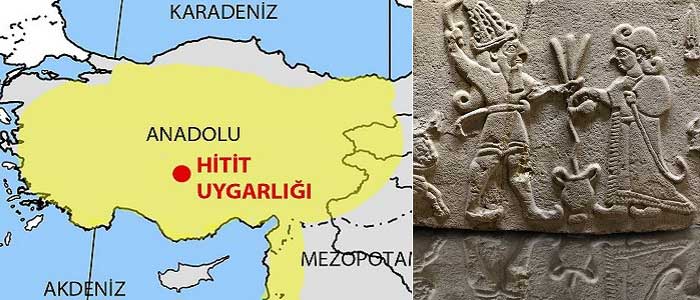 Hititler’in ilk yerleşim yeri Kafkaslar’dır. Daha sonraki süreçte gerek iklim koşulları, gerek yaşanılan su sıkıntısı, gerek girdikleri savaşlar sebebiyle Anadolu’ya göç etmişlerdir.Hititler, Anadolu’daki Kızılırmak çevresinde kurulan bir medeniyettir. Başkenti Hattuşaş’dır ve günümüzde Boğazköy olarak bilinmektedir.Bilinen ilk kralları, I.Hattuşil’dir (Labarna).Hititler’in MÖ 1280’de Mısır ile imzaladıkları Kadeş Antlaşması, tarihte yapılan ilk yazılı antlaşma olarak bilinir. Kadeş Antlaşması içerik olarak, bugünkü Suriye sınırında kalan toprakların paylaşılmasına yönelik bir antlaşmadır.Hitit Medeniyeti krallık tarafından yönetiliyordu ancak kralın yetkisinin sonsuz olmasını engelleyen bir de meclisleri vardı. Bu meclise pankuş adı verilmişti.Kral (tabanna) ve eşi kraliçe devlet yönetiminde etkin kişilerdi. Kraliçeye tavananna denilmekteydi.Hitit kralı aynı zamanda başkomutan,başyargıç ve başrahipti.Bu uygulama ile güçlü bir merkezi otorite kurulmaya çalışılmıştır.Halk; köylü, sanatçı, tüccar ve köle sınıflarına ayrılmıştı.İnsan haklarına önem veren Hititler’de, aile kavramı da gelişmişti. Köleler başlık parası ödeyerek özgür bir kadınla evlenebiliyordu.Ceza hukuku uygulanmaktaydı. Genelde fidye yasası uygulanmaktaydı, ölüm cezası krala ve devlete karşı işlenen suçlara karşı verilmekteydi.Tarihin ilk medeni kanunu Hititler tarafından uygulanmıştır.Hititler çok tanrılı dine inanmaktaydı.Tarafsız tarih yazıcılığının bilinen ilk eserleri de Hitit Medeniyeti zamanında ortaya çıkmıştır.Kralların hayat hikayesini tarafsız bir gözlemle anlatan yazarlarına anal adı verilmekteydi.Hititler ayrıca büyük kayaları düzleştirerek üzerlerine işledikleri figürlerle de ün kazanmışlardır. Mimarlığa ve heykelciliğe önem vermekteydiler. Tüm bu noktaları bir araya getirerek, Hititler’in sanata ve edebiyata önem verdiği sonucuna ulaşabiliriz.Tarım, hayvancılık ve madencilikle uğraştılar.Hititler, Asurlular’ın saldırısı sonucu yıkılmışlardır.Frigyalılar (Frigler) (MÖ 1200-676)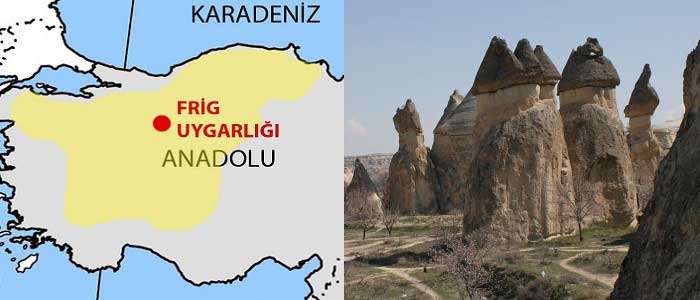 Frigyalılar, Anadolu’nun iç kısımlarında bugünkü Sakarya Nehri çevresinde kurulmuştur.Kuruluşları, MÖ 800 yılına dayanmaktadır.Başkentleri Gordion’du.Devletin ilk kralı Gordios olmuştur. Kral Midas Frigyalılara en güçlü dönemini yaşatmıştır. Frigyalılar, ziraatçı bir kavim oldukları için dini inanışlarında tarımın etkisi görülür. Örneğin en büyük tanrıları toprak ve bereket tanrıçası Kibele'dir. Tarım ve hayvancılık faaliyetlerini korumak amacıyla sert kanunlar yapmışlardır. Örneğin, öküz öldürenler ve saban kıranlar ölümle cezalandırılmıştır. Bu duru m,  yaşam şartlarının toplumların hukuk kuralları üzerinde etkili olduğunu  gösterir.Frigyalılarda hayvancılık faaliyetlerinin bir sonucu olarak dokumacılık gelişmiş, Tapates  ismi   verilen  halı  ve  kilimleri meşhur  olmuştur.Frigyalılar  önemli  ticaret  yollarının kavşağinda  yer almıştır.  Bu  durum  Frigyalıların  ticari  alanda ilerlemesini sağlamıştır. Hayvan hikayeleri anlatım geleneği (fabl) ilk kez Frigyalılarda görülmüştür.Maden işçiliğinde, ağaç oymacılığında, nakış işlemeciliğinde ve dokumacılıkta ileri gitmişlerdir.Kendilerine ait bir dilleri olan Frigyalılar, Fenike alfabesini kullanmaktaydı.Orduları, yaya askerlerden oluşmaktaydı.Tümülüs adı verilen mezarlıkları vardı.Bilinen en önemli eserleri, 17 metre yüksekliğindeki Midas Mezarı olmuştur.Frigyalılar, Kimmerler ile girdikleri savaşta yenilerek yıkılmışlardır.İyonyalılar (İyonlar) (MÖ 1200-546)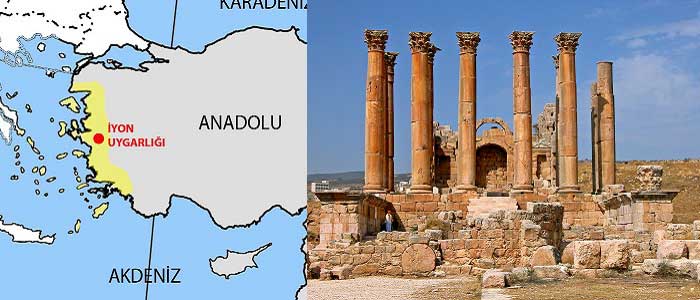 Bugünkü İzmir Körfezi ve Güllük Körfezi’nin arasında kalan bölümde kurulmuşlardır.İyonyalılar şehir devletleri halinde yaşamışlardır.Her şehir diğerlerinden bağımsız hareket etmiş ve krallar tarafından yönetilmiştir. Bu durum iyonya'da siyasal  birliğin sağlanmasını engellemiştir.İyonyalılar’ın en büyük gelir kaynağını deniz ticareti oluşturmaktaydı. İlk Çağ'da İyonyalıların deniz ticaretinde önemli bir yeri vardır. Kral Yolu'nun Lidyalıların kontrolünde olmasından dolayı kara ticaretinde etkili olamayan İyonyalılar, Akdeniz ve Karadeniz'de koloniler kurarak ticaret faaliyetleriyle zengin­ leşmişlerdir. Karadeniz'de Sinop, Samsun ve Trabzon İyonyalıların kurdukları kolonilerden bazılarıdır.Yunanistan sınırlarından göç eden Akalılar, bölge halkıyla birleşerek İyonyalılar Medeniyeti’ni kurmuşlardır.Efes, İzmir, Milet, Bodrum, Foça gibi yerler İyonyalılar’ın bilinen en ünlü şehirleridir.İyonya'da birçok saray ve tapınak yapılmıştır. İyonlara ait Efes'teki Artemis Tapınağı  dünyanın  yedi harikasından biri kabul  edilmektedir. Efes'te bulunan                      Celsus      Kütüphanesi          de günümüze kadar ulaşan önemli bir eserdir.Günümüzde “İlyada ve Odesa Destanı” olarak bilinen dünyaca ünlü destan da, İyonlar tarafından yazılmıştır.Ticaret yolları üzerinde kurulan İyonlar birçok medeniyetin etkisinde kalmış ve gelişmişlerdir. İyonlar’ın yetiştirdiği en önemli bilim adamları matematik alanında Tales ve Pisagor, tarih alanında Heredot, tıp alanında Hipokrat ve felsefe alanında da Diyojen‘dir. Bu bilim adamlarının hemen hemen tamamı ve yaptıkları çalışmalar, günümüzde gerek üniversitelerde gerek ise lise ve ortaokullarda ders konusu olarak işlenmektedir.İlk olarak krallık şeklinde kurulan İyonyalılar, oligarşi ve demokrasi yönetim biçimlerini benimsemişlerdir.İyonyalılar ayrıca bilim ve sanat alanında yaptıkları çalışmalarla, dönemin en gelişmiş medeniyetlerinden birisi olUrartular (MÖ 844-590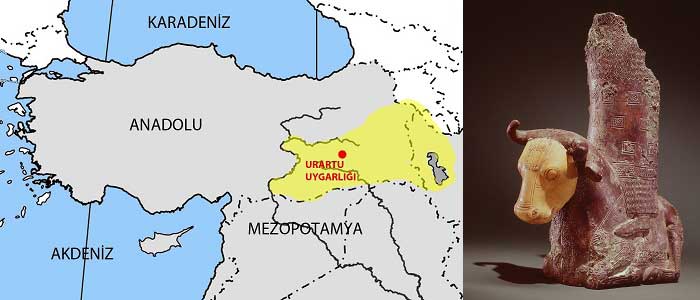 Urartular, bugün Van Gölü olarak bilinen bölgede kurulmuşlardır.Van’ın o zamanki adı Tuşba’dır ve aynı zamanda Urartular’ın başkentidir.Hurriler tarafından kurulmuştur.Kurucusu I. Sardur‘dur.Medler ve İskitler tarafından yıkılmıştır.Urartularda halkın önemli bölümü tarım ve hayvancılık faaliyetleri ile uğraşmıştır. Sulama kanalları açarak  verimi artırmayı  amaçlamışlardır.Çok tanırılı dine inanmışlardır. Urartular, haldi adını verdikleri bir savaş tanrısına tapıyordu ve krallar ülkeyi bu savaş tanrısı adına yönettiklerini iddia ediyordu.Ölümden sonraki hayata inanan Urartular, bu inançlarının etkisiyle mezarlarını oda ve ev biçiminde yapmışlar, mezarlara ölüyle beraber değerli eşyalarını da koymuşlardır. Ölülerini bazı eşyalarıyla birlikte gömmeleri, ahiret inançlarının güçlü olduğunu göstermektedir.Urartu Devleti krallıkla yönetilmiştir. Ülke eyaletlere ayrılmıştı ve bu eyaletler krala bağlı, valiler tarafından yönetilmekteydi. Ülkeyi eyaletlere ayıran Urartular, valileri merkezden atayarak merkezi otoriteyi  güçlü  tutmayı amaçlamışlardır.Urartular taş ve maden işlemeciliğinde oldukça ilerlemişler, yaptıkları    kaleler, saraylar, tapınaklar   ve  su           kanallarının kalıntıları günümüze kadar gelmiştir.O dönem inşa ettikleri kaleler ve su kanalları dünya çapında üne sahip olmuştur ve hala kalıntıları günümüzde önemli bir turizm alanı olmaya devam etmektedir. Bunlardan bazıları; Torakkale, Çavuştepe, Patnos ve Kayalıdere Kalesi adıyla bilinmektedir. Urartuların dili Ural - Altay dillerine benzemektedir. Türkçe'ye benzeyen Urartu dili sabit köklere takılar eklenerek kullanılmıştır. Urartular Asur çivi yazısı ve hiyeroglif kullanmışlardır.LİDYALILAR  (MÖ 700-546)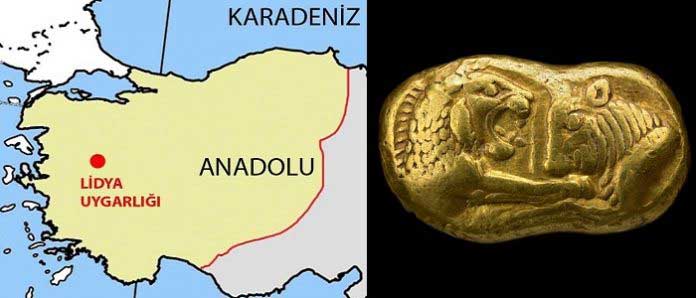 * Lidyalılar, günümüzdeki Ege Bölgesi civarında, milattan önce 687 yılında kurulmuştur.Gediz ve Menderes Nehirleri’nin arasında kalan kısımda varlıklarını sürdürmüşlerdi.* Kurucusu Kral Giges’tir. Başkentleri Sardes idi. Pek çok kaynakta Sard olarak da geçmektedir.  Lidya krallıkla yönetilmiş, devlet yönetiminde büyük tüccarların ve arazi sahibi soyluların da önemli bir rolü olmuştur. Lidyalılar  devletlerini   eyaletlere   ayırmışlar  ve  buralara yönetici olarak merkezden valiler göndermişlerdir. * Lidyalılar, ticaret zekalarıyla ünlenmiş bir medeniyetti. Denizlerde    Fenikeliler   ve  Yunanlılarla  başa               çıkamayacaklarını  bildiklerinden daha çok kara ticaretine önem  vermişlerdir. Tüccarların mallarını korumak için devlet güvencesi verildi. Böylece tarihte ilk kez sigortacılığı başlattılar. Dünyanın bilinen ilk serbest pazarı Sard şehridir. Küçük dükkân ve halka açık gazinoların ilk kurucularıdır. * Lidyalıların insanlık tarihine en büyük katkıları MÖ 700’lerde madeni parayı icatetmeleridir. Böylece ticarette takasa son vermişlerdir. * Lidyalılar o dönem hem ticaretin gelişmesi için hem de diğer medeniyetlerle alış veriş hacminin artması için Kral Yolu’nu açmışlardı. Kral Yolu, Efes bölgesinden başlayıp,Mezopotamya’ya kadar uzanan bir alanı kapsıyordu. Kral Yolu’nun açılması Doğu-Batı kültürleri arasında etkileşimin artmasına ve Lidyalıların zenginleşmesine katkı sağlar. * Lidyalılar önce Hititler’in, sonra da Frigyalılar’ın egemenliği altında yaşadılar. * Fenike alfabesini kullanmışlardır.(26 Harf) * Çok tanrılı dine inanmışlardır. Lidyalılar, Kibele,Artemis,Zeus ve Apollo  gibi Yunan	tanrılarına tapmışlardır. Bu durum onların  Yunan uygarlığından etkilendiğine kanıt     olarak gösterilebilir.	1 * Tıpkı Frigyalılar’da olduğu gibi tümülüs tipi mezarlıkları bulunmaktaydı. * Altın işletmeciliği yapılmaktaydı. * Lidyalılar ticarette ve ekonomide gelişmiş bir medeniyet olmasına rağmen kısa sürede yıkılmışlardır. Bunun en önemli sebebi ise, Lidya ordusunun farklı farklı kavimlerden meydana gelen paralı askerlerden oluşmasıdır. Hiçbir zaman düzenli ve milli bir orduları olmamıştır. * Persler (bugünkü İran halkının ataları), Lidya Medeniyeti’ne son vermiştir.                                                                                                                                                                                                                                                                                                                                             EK 1.3          ANADOLU’NUN   COĞRAFİ  YAPISI VE MEDENİYETLERİN KURULMASINA ETKİSİ       Anadolu yani Küçük Asya denilen bölge yüzyıllar boyunca, farklı medeniyetlere ev sahipliği yapmıştır. Bu bölge, Asya kıtasının en batısında Ege, Karadeniz ve Akdeniz arasında kalan bir yarım adadır. Daha açık bir şekilde; kuzeyde Karadeniz, güneyde Akdeniz, batıda Ege Denizi ve kuzeybatıda Marmara Denizi’nin çevrelediği bir alandır. Günümüzde ise Türkiye’nin Asya kıtasında yer alan kısmına, Anadolu adı verilmektedir. Anadolu’nun konumu sebebiyle tarih boyunca, birçok medeniyet burada yaşam alanı bulmuştur.    Anadolu’nun jeopolitik konumu farklı uygarlıkların yaşamasına olanak sağlamıştır.   Anadolu; Asya ile Avrupa'yı birbirine bağlayan bir konumda olması nedeniyle Doğu ve Batı uygarlıkları arasında köprü görevini üstlenmiştir.Verimli toprakları, yaşama uygun iklimi ve coğrafi koşullarından dolayı tarihin en eski çağlarından beri insan topluluklarının göç ettiği, uygarlık kurduğu bir bölge olmuştur.Verimli toprakları tarım yapmaya ve hayvancılığa elverişli iken, olumlu iklim şartları da insan yaşamı için ideal olmuştur. Ayrıca önemli ticaret yolları üzerinde bulunması sebebiyle de, çok sayıda kültürü tanımış ve etkisinde kalmıştır. Bu nedenle Anadolu'ya “medeniyetler beşiği” denilmiştir.                 Anadolu'nun bu özelliği bölgede,Kültürler arasında etkileşim olmasıTicaretin gelişmesiistilaların yaşanmasıUygarlıkların gelişmesisonuçlarına ortam hazırlamıştır.                                                                                                                                                                                                             EK 1.4YAZI, DİL VE EDEBİYAT   Sümerlerin Gılgamış Destanı, Hititçe’ye çevrilmiştir. Hititler, kilden yapılmış tabletler üzerine Mezopotamya’dan aldıkları çivi yazısını, taş anıtlar üzerinde ise genellikle kendi buldukları hiyeroglif (resim) yazısını kullanmışlardır. Dil olarak Hintçe konuşup yazmışlardır. Yazıyı Asurlulardan öğrenmişlerdir.  Hititler her yılın önemli olaylarını kaydederek tarih yazıcılığına katkıda bulunmuşlardır. Tarihin ilk objektif tarih yazıcılığı olarak kabul edilen Anallar, Hititler tarafından yazılmıştır. Hitit krallarının, zaferleri ile birlikte yenilgilerini de yazdırmaları, “tarafsız (objektif) tarihçilik mesleğine önem verdikleri” yargısını doğrular.  Frigyalılar, kendilerine ait bir dilleri olan Fenike alfabesini kullanmaktaydı. Hayvan hikayeleri anlatım geleneği (fabl) ilk kez  Frigyalılarda görülmüştür.   İyonlar günümüzde “İlyada ve Odesa Destanı” olarak bilinen dünyaca ünlü destanı yazmışlardır.Fenike alfabesini kullanan İyonyalılar,  bu alfabenin Yunanistan’a geçmesini sağlamışlardır. Bu durum Anadolu uygarlıklarını, Doğu ve Batı uygarlıkları arasında kültür alış verişini sağlayan bir  köprü·görevi  üstlendiğini göstermektedir.    Urartuların dili  Ural - Altay dillerine benzemektedir. Türkçe'ye benzeyen Urartu dili sabit köklere takılar eklenerek kullanılmıştır. Urartular Asur çivi yazısı ve hiyeroglif kullanmışlardır.   Liyalılar da Fenike alfabesini kullanmışlardır.(26 Harf)                                                                                                                                                                                                                       EK 1.5 Anadolu Medeniyetleri’nde Hukuk , Bilim   ve   Sosyal Hayat Hititler hukuk alanında Mezopotamya uygarlığının etkisi   altında kalmışlardır. Tarihin ilk medeni kanunu Hititler tarafından uygulanmıştır. Medeni hukuk ve ceza hukukuna önem vermişler, kadınlara mülkiyet hakkı tanıyarak resmi  evlenme geleneğini başlatmışlardır. Hititlerde medeni hukukun gelişmesi;*Toplumsal yaşamın geliştiğini*Kişisel hakların korunmasına önem verildiği ve kadınların servet biriktirmesine olanak sağlandığını*Toplumsal yaşamın düzene konulmasına çalışıldığını göstermektedir.   Hititler, Mezopotamya'dan farklı olarak kölelere bazı haklar tanımışlardır. Köleler mülk sahibi olabiliyor, bedelini ödedikten sonra özgürlüklerini kazanabiliyorlardı. Cezalar çok sert ve insan onuruna aykırı değildi. Bu durum Anadolu'da insana verilen değerin Mezopotamya'ya oranla daha çok geliştiğini gösterir.   Hititler kanunları yazılı hale getirerek aynı suça farklı ceza verilmesini önlemişlerdir. Bu durum Hititlerin adalete verdikleri  önemi   göstermektedir.   Hititlerde kanunlar, İlk Çağ toplumlarının büyük kısmında olduğu gibi tanrılar adına konmuş ve onlar adına uygulanmıştır. İlk Çağ toplumlarındaki bu anlayış, halkın kanunlara bağlılığını artırma amacının bir sonucudur.   Hititlerde kralın buyruklarına karşı gelmek, devlete baş kaldırmak büyük suç sayılmış ve ölümle cezalandırılmıştır. Bu da Hititlerin merkezi otoriteye önem verdiklerini göstermektedir.   Hititlerde toplum sınıflara  ayrılmıştı. Bu ayrım toplumda eşitsizlik olduğunu gösterir. Sosyal tabakanın en altında yer alan kölelerin mülkiyet  hakları vardı.  Hatta başlık   parasını ödeyerek soylu bir kadınla evlenebiliyorlardı. Bedel ödeyerek hürler sınıfına geçebiliyorlardı.	     Firigyalılar, tarım ve hayvancılık faaliyetlerini  korumak amacıyla sert kanunlar yapmışlardır. Örneğin, öküz öldürenler ve saban kıranlar ölümle cezalandırılmıştır. Bu durum  yaşam şartlarının toplumların hukuk kuralları üzerinde etkili olduğunu  gösterir.     İyonyalılar, Anadolu medeniyetleri içinde her yoönden en önde olanıdır. İyonya’da pozitif                          bilimlerin gelişmesinde,              * Özgür düşüncenin gelişmiş olması* Ön      Asya'dan gelen  ticaret  yollarının  bitiş noktasınd a oldukları   için   yeni   gelişmeleri   öğrenmeleri              * Kolonicilik   ve    deniz  ticareti    sayesinde   dış    dünyayı   tanımalarıetkili olmuştur.     Felsefe, matematik ve tıp bilimlerinin temeli İyonya'da atılmıştır. Matematikte Tales     ve       Pisagor, felsefede  Diyojen, tıpta Hipokrat ve tarih alanında Herodot ünlü isimlerdir. Herodot araştırarak yamaya çalıştığı için tarih biliminin öncüsü kabul edilmiştir.                                                                                                                                                                         EK 1.6SANAT  Hitit sanatı Mezopotamya'nın etkisi altında gelişmiştir. Ancak mimaride Anadolu'ya özgü bir üslup geliştirmişlerdir. Hititler şehirlerin etrafını surlarla çevirmişler, saray ve tapınaklar inşa etmişlerdir. Hititler, heykelcilik ve kabartmacılıkta da hayli ilerlemişlerdir. Yazılıkaya ve İvriz Kabartmaları Hitit kabartma sanatının en önemli eserleridir.  Frigyalılarda hayvancılık faaliyetlerinin bir sonucu olarak dokumacılık gelişmiş, Tapates  ismi   verilen  halı  ve  kilimleri meşhur  olmuştur. Maden işçiliğinde, ağaç oymacılığında, nakış işlemeciliğinde ve dokumacılıkta ileri gitmişlerdir. Bilinen önemli eserleri, 17 metre yüksekliğindeki Midas Mezarı olmuştur.  İyonyalılar, o dönem inşa ettikleri Artemis Tapınağı günümüze kadar gelmiştir ve dünyanın Yedi Harikası’ndan biri olmuştur.   Urartular taş ve maden işlemeciliğinde oldukça ilerlemişler, yaptıkları    kaleler, saraylar, tapınaklar   ve  su           kanallarının kalıntıları günümüze kadar gelmiştir.O dönem inşa ettikleri kaleler ve su kanalları dünya çapında üne sahip olmuştur ve hala kalıntıları günümüzde önemli bir turizm alanı olmaya devam etmektedir. Bunlardan bazıları; Torakkale, Çavuştepe, Patnos ve Kayalıdere Kalesi adıyla bilinmektedir.   Lidyalılar da altın işlemeciliği yapılmaktaydı. Mimaride oldukça gelişen Lidyalılar altın işlemede de ustaydılar. Ayrıca dokumacılık, çömlekçilik ve dericilikte de ilerleyen Lidyalılar, heykelcilikte Yunanlılar’ın etkisindeGÖRSELLER